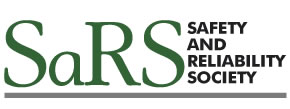 THE SAFETY  RELIABILITY SOCIETYHOLLINWOOD BUSINESS CENTRE, ALBERT STREET, OLDHAM, GREATER MANCHESTER OL8 3QLTELEPHONE: 0161 393 8411Email: info@sars.org.ukBEFORE COMPLETING THIS  PLEASE READ THE GUIDE TO APPLICATION FOR MEMBERSHIPIf the information required regarding education and practical experience is already included on your CV you do not have to fill in Sections 1 and 2 – just attach your CV initialled by the proposer/seconder where appropriateDECLARATION OF APPLICANT - Please use block lettersTo the Council of the Safety and Reliability Society:I apply to be admitted to membership of the Safety and Reliability Society subject to the bylaws of the Society.SIGNATURE OF APPLICANT_______________________________________________________DATE OF APPLICATION _____________________ Class of membership for which you wish to be considered: Confidentiality -  The information on this form, when completed, will be treated in confidence for the use of the Society only. The Society reserves the right to disclose relevant information to nominated referees when consulting them. DETAILS OF ACADEMIC / TECHNICAL EDUCATON (A CV initialled by proposer/seconder may be substituted for this section)GENERAL EDUCATION1.2 TECHNICAL EDUCATION				Indicate whether University (U), Technical College (TC), Further Education Centre (FE) or evening class (E)QUALIFICATIONSPlease enclose evidence of the professional or technical qualifications relevant to the applicationOTHER AFFILIATIONSPlease enter details of membership of relevant institutions / Engineering CouncilDETAILS OF PRACTICAL EXPERIENCE (A CV initialled by proposer/seconder may be substituted for this section)TRAINING:  Please give details of any courses attended or training in safety or reliability technology since completion of full-time educationEMPLOYMENT: Please give details of all employment since completion of full-time education.Dates (Please state both month and year)			EXPERIENCE: Referring to the Guide to Application for Membership, please give details of experience relevant to the application of safety and reliability technology. If necessary attach a continuation sheet.DECLARATION BY PROPOSER  SECONDER OF APPLICANTPROPOSER: I, having known the applicant personally for ____ years propose *his/her  *admission/transfer application and have initialled aspects of *his/her experience (section 2.3 or CV) of which I have personal knowledge.Signature _____________________________	SECONDER: I, having known the applicant personally for _____ years second the proposal for *his/her  *admission/transfer application and have initialled aspects of *his/her experience (section 2.3 or CV) of which I have personal knowledge.Signature ______________________________							______________________________________________________________________________I, the undersigned, certify that the statements in this application are true, and do hereby agree that in the event of my *election/transfer in the Society I will be governed by the By-laws of the Safety and Reliability Society as they are now formed or as they may hereafter be altered, and that I will not use any titles, abbreviated titles or descriptions associated with the Society except those to which I may be entitled under the By-laws and that I will advance the objects of the Society as far as shall be in my power. I further undertake that I will pay the subscription from time to time prescribed in the By-laws, and if at any time I shall desire to withdraw from the Society I will forthwith pay to the Society all arrears of subscription or other payments due from me.I understand that the Society is a Company Limited by Guarantee and not having Share Capital. I undertake to contribute such amount as may be required (not exceeding one pound sterling) to the Society's assets if it should be wound up while I am a member or within one year after ceasing to be a member.Signature of applicant__________________________________________  Date ____________OFFICE USE ONLY: Date considered ________________			Membership number _____________Representative of Membership and Grading Committee_______________	Membership grade _______________Name:Address:Postcode:Tel Work:Tel Home:Email:Occupation:Employer:Grade applied for TransferCurrent gradeMember (standard route)Member (experience route)Associate MemberLast school attendedFromToExaminations passedFromToEstablishmentBrief title of course completedDateQualifications GainedAffiliationMembership GradeMembership NumberDateDescription of training courseDescription of training courseTraining centreDateEmployer and nature of businessPosition heldThe proposer and seconder should initial in this space those particulars of the applicants experience of which they have personal knowledgeName:Address:Affiliations/ qualificationsOccupationPositionMembership number/gradeName:Address:Affiliations/ qualificationsOccupationPositionMembership number/grade